Regimen nameSWITCH REGIMENSRegimen version1.0Regimen DateTest Patient namexxregimen, switchxxregimen, switchxxregimen, switchxxregimen, switchxxregimen, switchReferences usedLOG IN TO ARIA MANAGER AT EITHER THE “TEST LOCATION – OUTPATIENT” LOCATION FOR ADULT REGIMENS OR “TWH PAED – TEST LOCATION” FOR PAEDIARIC REGIMENS AND OPEN THE RECORD OF THE TEST PATIENT STATED ABOVE THEN GO TO THE “RX” ICONFOR SUPPORT REGIMENS THAT WILL BE PRESCRIBED WITH A CHEMO REGIMEN, SELECT THE ORDERS/RX TAB, HIGHLIGHT THE PENDING ORDER AND SELECT MODIFY FOR SUPPORT REGIMENS THAT WILL BE PRESCRIBED ALONE SELECT THE ORDERS/RX TAB THEN  ‘NEW’ BUTTONFROM THE NEW PRESCRIPTION WINDOW COMPLETE THE “ORDERED BY” FIELD BY SELECTING DR. MD VARIANACTIONACTIONACTION or SELECT THE FAVORITES BUTTON, SELECT “SUPPORT” THEN CLICK ONCE ON THE REQUIRED PLANSELECT THE FAVORITES BUTTON, SELECT “SUPPORT” THEN CLICK ONCE ON THE REQUIRED PLANSELECT THE FAVORITES BUTTON, SELECT “SUPPORT” THEN CLICK ONCE ON THE REQUIRED PLANSELECT THE FAVORITES BUTTON, SELECT “SUPPORT” THEN CLICK ONCE ON THE REQUIRED PLANA.Does the regimen appear in the correct folder(s)?Does the regimen appear in the correct folder(s)?B.Next to the drop down menu bar check that the cycle length is correct?Next to the drop down menu bar check that the cycle length is correct?C.Is the standard number of cycles correct?Is the standard number of cycles correct?ORDER YOUR REGIMEN FOR TEST PATIENT, THEN CHECK THE FOLLOWINGORDER YOUR REGIMEN FOR TEST PATIENT, THEN CHECK THE FOLLOWINGORDER YOUR REGIMEN FOR TEST PATIENT, THEN CHECK THE FOLLOWINGORDER YOUR REGIMEN FOR TEST PATIENT, THEN CHECK THE FOLLOWINGD.For each drug, are the following details correct, where applicable? Form, Administration route, Frequency, Diluent type and volume, Infusion durationFor each drug, are the following details correct, where applicable? Form, Administration route, Frequency, Diluent type and volume, Infusion durationE.Are all doses, flat and calculated, correct according to the protocol?Are all doses, flat and calculated, correct according to the protocol?F.If there are any drug-specific administration instructions, check that they are correct by clicking on the Admin instructions 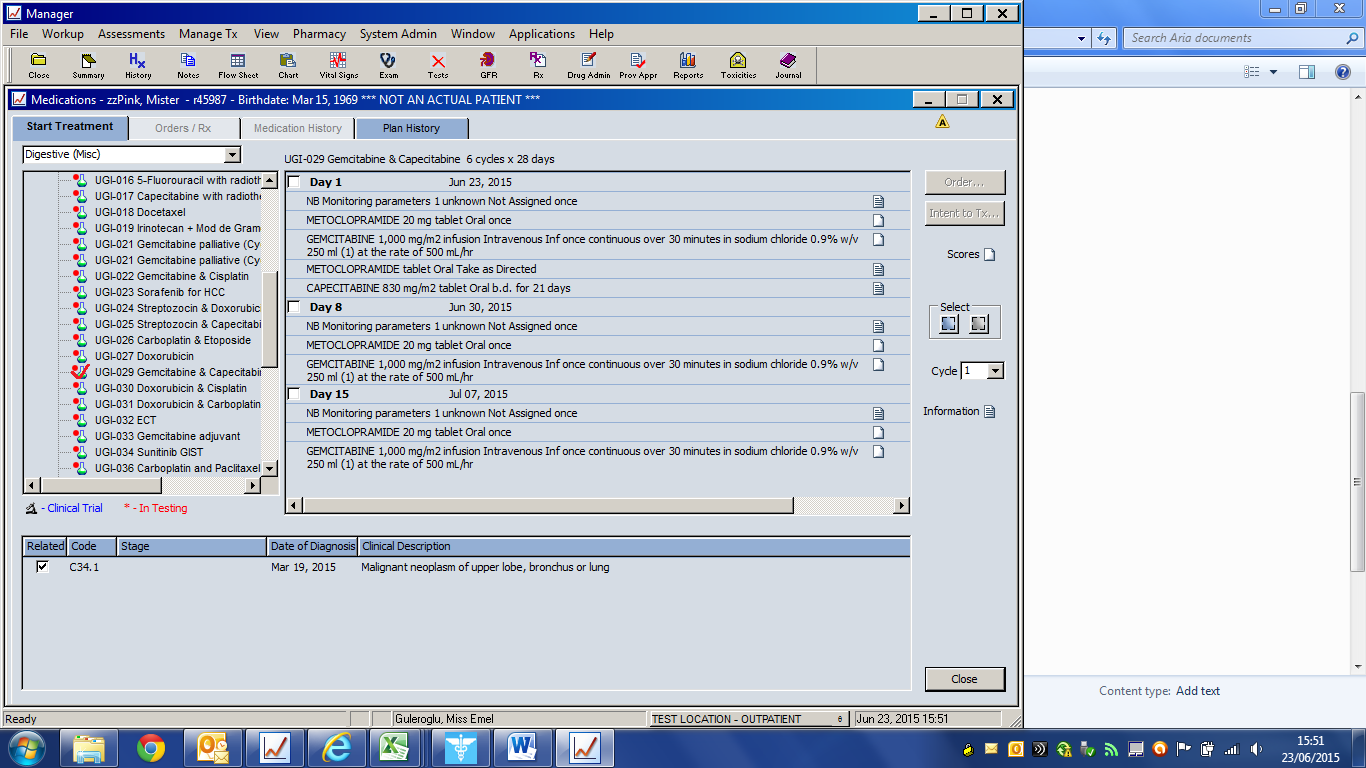 If there are any drug-specific administration instructions, check that they are correct by clicking on the Admin instructions COMPLETE THE ‘ORDERED BY’, ‘START ON’ (ENTER TODAY’S DATE), ‘LINE OF TX’, ‘TX INTENT’ AND ‘TX USE’ FIELDS, THEN CLICK ‘APPROVE ALL’ BUTTON TO APPROVE THE TREATMENT CYCLE.COMPLETE THE ‘ORDERED BY’, ‘START ON’ (ENTER TODAY’S DATE), ‘LINE OF TX’, ‘TX INTENT’ AND ‘TX USE’ FIELDS, THEN CLICK ‘APPROVE ALL’ BUTTON TO APPROVE THE TREATMENT CYCLE.COMPLETE THE ‘ORDERED BY’, ‘START ON’ (ENTER TODAY’S DATE), ‘LINE OF TX’, ‘TX INTENT’ AND ‘TX USE’ FIELDS, THEN CLICK ‘APPROVE ALL’ BUTTON TO APPROVE THE TREATMENT CYCLE.COMPLETE THE ‘ORDERED BY’, ‘START ON’ (ENTER TODAY’S DATE), ‘LINE OF TX’, ‘TX INTENT’ AND ‘TX USE’ FIELDS, THEN CLICK ‘APPROVE ALL’ BUTTON TO APPROVE THE TREATMENT CYCLE.G.In the ‘Treatment’ tab, does the approved cycle appear as orderedIn the ‘Treatment’ tab, does the approved cycle appear as orderedH.If the cycle consists of multiple treatment days are these scheduled at the correct intervals?If the cycle consists of multiple treatment days are these scheduled at the correct intervals?I.Click on the green pen on the left of the screen next to the support regimen name and select ‘Show Summary’. Check that all of the information is correct and matches the treatment protocol. This should include: Regimen name and indication, Treatment drugs, doses, routes and days,Treatment intent, Cycle length and course duration, References (including change control), Signpost to full protocolClick on the green pen on the left of the screen next to the support regimen name and select ‘Show Summary’. Check that all of the information is correct and matches the treatment protocol. This should include: Regimen name and indication, Treatment drugs, doses, routes and days,Treatment intent, Cycle length and course duration, References (including change control), Signpost to full protocolIF THE REGIMEN CONSISTS OF CYCLES SET UP DIFFERENTLY EACH DIFFERENT CYCLE MUST BE TESTED BY ORDERING EACH CYCLE AND REPEATING SECTIONS F-J FOR ALL CYCLES SPECIFIED ABOVEIF THE REGIMEN CONSISTS OF CYCLES SET UP DIFFERENTLY EACH DIFFERENT CYCLE MUST BE TESTED BY ORDERING EACH CYCLE AND REPEATING SECTIONS F-J FOR ALL CYCLES SPECIFIED ABOVEIF THE REGIMEN CONSISTS OF CYCLES SET UP DIFFERENTLY EACH DIFFERENT CYCLE MUST BE TESTED BY ORDERING EACH CYCLE AND REPEATING SECTIONS F-J FOR ALL CYCLES SPECIFIED ABOVEIF THE REGIMEN CONSISTS OF CYCLES SET UP DIFFERENTLY EACH DIFFERENT CYCLE MUST BE TESTED BY ORDERING EACH CYCLE AND REPEATING SECTIONS F-J FOR ALL CYCLES SPECIFIED ABOVEERRORS/COMMENTSERRORS/COMMENTSI confirm that the regimen has passed all required testsI confirm that the regimen has passed all required testsI confirm that the regimen has passed all required testsI confirm that the regimen has passed all required testsValidation Completed bySignedDesignation